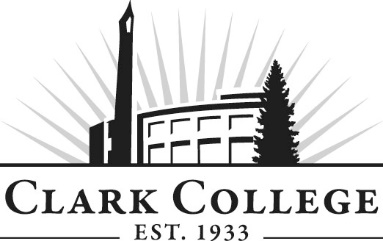 NURSING EDUCATION ADVISORY COMMITTEE - MINUTESMonday, November 2nd, 2020 * 8:30-10:00 a.m.Zoom OnlineMembers Present: Dave Brantley (Committee Chair), Manor Care; Travis Elmore (Vice Chair), WSNA; Gail Helland-Weeks, PeaceHealth; Members Absent: Allison Carlson, Legacy Salmon Creek; Vicki Densen, WSU-V Nursing Faculty; Mariah Graves, Manor Care; Rebecca Kendrick, Providence H&S; Laura Kleiser-Smith, Legacy; Kathy MacGuire and Misty Ortiz on behalf of Jennifer More, PeaceHealth Medical Center; Nancie Parmenter, Retired; Melody Routley, Kaiser; Cheryl Snodgrass, PeaceHealth; JoAnn Vance, Providence H&S; Catherine Van Son, WSU- V Nursing Faculty;Clark College: Angie Bailey, Nursing Department Chair;  Nursing Instructional Staff – Lisa Aepfelbacher and Mary Ellen Pierce; Jennifer Obbard, Associate Dean of Health Sciences; Brenda Walstead, Dean – Health Sciences; SueAnn McWatters, Program Specialist – Advisory Committees Committee Chair Dave Brantley called the meeting to order at 8:35am and introductions were made.MINUTES OF THE PREVIOUS MEETINGThe minutes of April 27th, 2020 were presented for approval. As quorum wasn’t present, the minutes will be sent out via electronic approval. As of December 7th, 2020, the minutes have been approved.  NEXT MEETING DATEThe committee will next meet on Monday, June 7th, 2021 at 4:30pm   OFFICE OF INSTRUCTION ANNOUNCEMENTSJennifer Obbard and Brenda Walstead made the following announcements: The college went through a budget review by Moss Adams that came in and assessed the processes. It was done online without the insight of those who actually work on campus that include staff/faculty/key stakeholders that it would affect. They are currently working through some of the suggestions that were put forth as many departments do not agree. There are currently no cuts to the nursing department specifically, but possibly a more centralization of the staff. The Nursing department needs all their staff to support the needs of the students and faculty. The college had to make a quick adjustment from in-person to online. Brenda Walstead and Jennifer Obbard thanked and applauded the staff and faculty for their work in the transition. They were still able to create a positive learning environment. There have been some wonderful opportunities as well; learning to use Zoom. There is more in-person for fall quarter compared to spring. All of skills and testing is in-person. The department has received some grant money. A submission for state money to support the virtual learning was done recently. There are new faculty; both adjunct and full-time and tenure track. Angie Bailey spoke on the new tenure track faculty named Teresa Benadetti She’s currently assigned in the second quarter of the program. They have also added two new adjunct faculty for support in the sixth quarter named Noah Jacobson and Holley Tyler. Noah will be doing 6th quarter clinicals and Holley will support and be in a mentorship role. The department is currently finishing out a tenure track search process that was left open until filled. The vacancy was filled with temporary faculty, however there isn’t a permanent stability of having a tenured faculty. At least four positions will be posted for the next academic year very soon. NURSING DEPARTMENT UPDATESAnti-Racism and Decolonization Work Jennifer Obbard stated that the college is focused on equity and racism. The departments have been asked to develop social equity plans. They invited faculty to work on summer projects in relation to this and there were very meaningful activities implemented into the courses. Some faculty and staff engaged in communication and conversations. Travis Elmore, Angie Bailey, Jennifer Obbard, Washington Center for Nursing and a few others have had some initial conversations looking at ways to address it systemically; looking at textbook content, selection criteria, etc. Since the program has implemented the new selection criteria that decreased the emphasis on grades, there has been a statistically significant increase in diversity in the students entering the program. Angie Bailey spoke on a group of faculty and staff including Angie, Lisa Aepfelbacher, Sue Button, Jannaeah Duncan, Jackie Vigeon and Alexis Tivet, participating in the continuing education opportunity in the spring quarter. It was a conference titled Dismantling White Supremacy Culture In Schools. It offered historical perspective, broader education, but also some practical things about the systemic work that can be done to deconstruct structures of white supremacy culture in academic settings. The faculty and staff are very excited to continue the work and focus on these topics. Dave Brantley appreciated hearing the work the program is doing. Seeing an expansion of diversity in the nursing department to push us forward into a better tomorrow is very important. Budget Update and RecommendationsJennifer Obbard will send out the Speights budget with updated numbers. There are a few adjustments needing to be made that include one staff salary moving over to the Speights budget. Grants have covered a lot of simulation areas. COVID-19 Operations Jennifer Obbard explained that a number of students have either been directly exposed or have tested positive. It’s been early enough that they’ll still be able to complete the quarter. The COVID fatigue of wearing masks and social distancing is beginning to show. But continues to be a necessary precaution. Dave Brantley agreed with the COVID fatigue. The committee spoke about COVID protocols and how to get students back into clinicals sooner. NURSING PROGRAM OUTCOME DATA Jennifer Obbard stated that Clark is above the minimum for the state in first time NCLEX pass rates. They are slowly moving back up to that 90%. There are many variables that affect the pass rate including students that don’t go into work right away and go on to finish their BSN. Many students are doing concurrent enrollment with Boise State University RN-BSN program. Employment data is at about 82%. It is a tad lower than the program goal, however the program is using Washington State Employment Data and looking at specific students under specific salary ranges. They are hoping to have access to the data that the Nursing Commission gathers when people license. In the past, we’ve done surveys about 6 months, however has not been very reliable. END OF PROGRAM STUDENT LEARNING OUTCOMESJennifer Obbard and the program did a lot of revising and leveling them as a requirement for the Nursing Commission. 
Angie Bailey presented the template that they will submit for approval from the college. They worked a lot on language and trying to streamline and make it more measureable. The vision for this is to use the Learning Mastery Gradebook in Canvas. It allows the faculty to import their end of program outcomes into that platform and then link them to grading rubrics for each of the assignments. They are also able to connect their test banks to end of program outcomes all within that same platform to be able to pull great data on how students are progressing. Clinical Judgement – replacing “Needs to have knowledge and clinical judgement” Knowledge is a pre-requisite to be able to make those clinical judgements. Patient-Centered Care Caring outcome is very difficult to assess Evidenced Based Care was added Teamwork and Inter-professional Collaboration – clarify the language Adjust the measurability but what’s realistic for the program to see graduates and how to distinguish between the graduate level and how they’ve progressed through the program. ProfessionalismPatient Safety – clarify the language and make it more realistic CONCURRENT ENROLLMENT PROGRAM DEVELOPMENTJennifer Obbard spoke on continuing conversations with Heritage University. She will be writing up a draft for an innovation to submit to the state. The program can ask for substantive changes or go down the innovation route to test something out. Heritage is a private university with a curriculum based on the fundamental patterns of knowing. The proposal is that Clark College faculty will teach Heritage courses at Clark during the summers. Angie Bailey has also been working with WSU Vancouver as they too, have been revising their curriculum. She has been working with Vicki Denson to align courses during the summer that work with Clark’s schedule at the end of spring quarter and before WSU Vancouver’s semester start in the fall. Our students would be able to take those courses during the summer at WSU Vancouver where Clark doesn’t offer them. Hopefully, by summer 2022, we’ll have these up and running. THEMES, TRENDS, OR UPDATES FROM PARTNERSTravis Elmore stated that the WSNA are joining a lawsuit against the Trump Administration. WSNA, American Federation of Teachers, a few other unions are filing a lawsuit against OCEA. There have been a lot of concerns with standards that have been lowered when it comes to COVID and OCEA’s failure to take action. When COVID first really broke out in the NW in the spring, there were many nurses catching it on the job, losing pay, being put in very dangerous situations, and had no PPE. The WSNA was assisting them in filing those complaints. Their organization filed some themselves on behalf of their members; at least 13-14. Only two hospitals ended up being cited even though they had clear evidence that they were not following CDC guidelines. OCEA took no action. Travis also spoke on negotiating contacts with the state with the Department of Veterans Affairs. Zero percent wage increases because of the budget crisis.  Ingrid Anderson is a nurse that the WSNA is putting their support behind as she is running for the Washington State Senate. Currently, there are no nurses in the WA State Senate. Getting her elected will be vital to getting nursing agendas through the legislature. He would love the support.  Dave Brantley explained that they are not only testing their staff and patients but also rapid testing on any provider or vendor that comes into their building. No visitors are allowed at this point. They are doing virtual visits, window visits, and anything else possible to accommodate. Brenda Walstead spoke about how the nurses that helped her while in the hospital were OUTSTANDING. She asked where they were from and they said they graduated from Clark College. Angie Bailey gave kudos to one of the adjunct faculty Susan Robbins who got a tremendous award being named one of the Oregon Nurses of the Year. We have such great faculty that are doing wonderful things in the community and bringing it back to the students at Clark. Angie Bailey is now Dr. Bailey. She just completed her DNP successfully. Huge congratulations to Dr. Angie Bailey! The meeting was adjourned at 9:53am Prepared by SueAnn McWatters